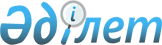 "Қадағаланатын саладағы/аядағы/өңірдегі стратегиялық мақсаттар мен міндеттерге қол жеткізу және іске асыру тиiмдiлiгiн бағалау жөніндегі әдістемені бекіту туралы" Қазақстан Республикасы Экономикалық даму және сауда министрінің 2012 жылғы 19 қаңтардағы № 14 және "Қадағаланатын саладағы /аядағы/ өңірдегі стратегиялық мақсаттар мен міндеттерге қол жеткізу және іске асыру тиiмдiлiгiн бағалау жөніндегі әдістемені бекіту туралы" Қазақстан Республикасы Экономикалық даму және сауда министрінің 2012 жылғы 19 қаңтардағы № 14 бұйрығына өзгеріс енгізу туралы" Қазақстан Республикасы Экономикалық даму және сауда министрінің м.а. 2012 жылғы 29 желтоқсандағы № 351 бұйрықтарының күші жойылды деп тану туралыҚазақстан Республикасы Экономика және бюджеттік жоспарлау министрінің 2014 жылғы 20 ақпандағы № 52 бұйрығы

      «Нормативтік құқықтық актілер туралы» Қазақстан Республикасы Заңының 21-1-бабының 1-тармағына сәйкес БҰЙЫРАМЫН:



      1. Мыналардың:



      1) «Қадағаланатын саладағы/аядағы/өңірдегі стратегиялық мақсаттар мен міндеттерге қол жеткізу және іске асыру тиiмдiлiгiн бағалау жөніндегі әдістемені бекіту туралы» Қазақстан Республикасы Экономикалық даму және сауда министрінің 2012 жылғы 19 қаңтардағы № 14 бұйрығының;



      2) «Қадағаланатын саладағы/аядағы/ өңірдегі стратегиялық мақсаттар мен міндеттерге қол жеткізу және іске асыру тиiмдiлiгiн бағалау жөніндегі әдістемені бекіту туралы» Қазақстан Республикасы Экономикалық даму және сауда министрінің 2012 жылғы 19 қаңтардағы № 14 бұйрығына өзгеріс енгізу туралы» Қазақстан Республикасы Экономикалық даму және сауда министрінің м.а. 2012 жылғы 29 желтоқсандағы № 351 бұйрығының күштері жойылды деп танылсын.



      2. Қазақстан Республикасы Экономика және бюджетттік жоспарлау министрлігінің Мемлекеттік басқару жүйесін дамыту департаменті

(Г.М. Алиева):



      1) осы бұйрықтың Қазақстан Республикасы Экономика және бюджеттік жоспарлау министрлігінің интернет-ресурсына орналастыруын қамтамасыз етсін;



      2) осы бұйрықты Қазақстан Республикасы Әділет министрлігіне бір апталық мерзімде жолдансын.



      3. Осы бұйрықтың орындалуын бақылау Қазақстан Республикасы Экономика және бюджетттік жоспарлау вице-министрі М.Е. Әбілқасымоваға жүктелсін.



      4. Осы бұйрық қол қойылған күннен бастап күшіне енеді.      Министр                                          Е. Досаев
					© 2012. Қазақстан Республикасы Әділет министрлігінің «Қазақстан Республикасының Заңнама және құқықтық ақпарат институты» ШЖҚ РМК
				